Проект закона Камчатского края внесен Губернатором Камчатского края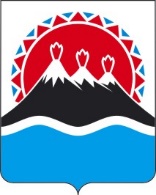 Закон Камчатского краяО внесении изменений в Закон Камчатского края"О наделении органов местного самоуправления муниципальных образований в Камчатском крае отдельными государственными полномочиями Камчатского края по социальному обслуживанию граждан в Камчатском крае"Принят Законодательным Собранием Камчатского края" ___" ___________ 2021 годаСтатья 1Внести в Закон Камчатского края от 04.12.2008 № 160 "О наделении органов местного самоуправления муниципальных образований в Камчатском крае отдельными государственными полномочиями Камчатского края по социальному обслуживанию граждан в Камчатском крае" (с изменениями от 27.04.2010 № 425, от 04.05.2011 № 601, от 14.11.2011 № 698, от 14.11.2012 № 149, от 29.12.2012 № 181, от 01.10.2013 № 306, от 23.09.2014 № 507, от 30.07.2015 № 654, от 28.12.2015 № 741, от 01.06.2017 № 89, от 02.03.2018 № 197, от 25.06.2020 № 483, от 14.11.2012 № 144) следующие изменения:1) в статье 6:а) в абзаце первом части 2 слова "Министерство социального развития и труда Камчатского края" заменить словами "Исполнительный орган государственной власти Камчатского края, уполномоченный в сфере социального обслуживания (далее – уполномоченный орган),";б) в пункте 1 части 4 слова "Министерству социального развития и труда Камчатского края" заменить словами "уполномоченному органу";2) в статье 7:а) в пункте 4 слова "Министерство социального развития и труда Камчатского края" заменить словами "уполномоченный орган";б) в пункте 5 слова "Министерства социального развития и труда Камчатского края" заменить словами "уполномоченного органа";в) в пункте 6 слова "Министерстве социального развития и труда Камчатского края" заменить словами "уполномоченном органе";3) в статье 9:а) в пункте 1 части 1 слова "Министерством социального развития и труда Камчатского края" заменить словами "уполномоченным органом";б) в части 2 слова "Министерство социального развития и труда Камчатского края" заменить словами "Уполномоченный орган";4) в статье 10:а) в части 1 слова "Министерство социального развития и труда Камчатского края" заменить словами "уполномоченный орган", слова "Министерством социального развития и труда Камчатского края" заменить словами "уполномоченным органом";б) в части 2 слова "Министерство социального развития и труда Камчатского края" заменить словами "Уполномоченный орган";5) в части 3 статьи 11 слова "Министерство социального развития и труда Камчатского края" заменить словами "уполномоченный орган";6) в абзаце четвертом приложения слова "Министерством социального развития и труда Камчатского края" заменить словами "уполномоченным органом".Статья 2Настоящий Закон вступает в силу после дня его официального опубликования.Губернатор Камчатского края                                                            В.В. Солодов    Пояснительная запискак проекту закона Камчатского края "О внесении изменений в Закон Камчатского края "О наделении органов местного самоуправления муниципальных образований в Камчатском крае отдельными государственными полномочиями Камчатского края по социальному обслуживанию граждан в Камчатском крае"Проект закона разработан в связи с переименованием исполнительного органа государственной власти Камчатского края, осуществляющего государственные полномочия Камчатского края в сфере социального обслуживания граждан в Камчатском крае. В соответствии с постановлением Губернатора Камчатского края от 29.09.2020 № 178 "Об изменении структуры исполнительных органов государственной власти Камчатского края" Министерство социального развития и труда Камчатского края переименовано в Министерство социального благополучия и семейной политики Камчатского края. Проектом закона определение уполномоченного органа предлагается связать со сферой его государственных полномочий, используя следующие терминологическое сочетание и его дефиницию: "исполнительный орган государственной власти Камчатского края, уполномоченный в сфере социального обслуживания (далее – уполномоченный орган)".Учитывая, что сферы государственных полномочий устанавливаются федеральными и краевыми законами, данный подход определения в законах Камчатского края уполномоченных исполнительных органов государственной власти Камчатского края обеспечит стабильность законодательного регулирования и исключит необходимость внесения изменений в законы Камчатского края при изменении структуры исполнительных органов государственной власти Камчатского края. Финансово-экономическое обоснование к проекту закона Камчатского края "О внесении изменений в Закон Камчатского края "О наделении органов местного самоуправления муниципальных образований в Камчатском крае отдельными государственными полномочиями Камчатского края по социальному обслуживанию граждан в Камчатском крае"Реализация проекта закона Камчатского края "О внесении изменений в Закон Камчатского края "О наделении органов местного самоуправления муниципальных образований в Камчатском крае отдельными государственными полномочиями Камчатского края по социальному обслуживанию граждан в Камчатском крае" не повлечет дополнительных расходов из краевого бюджета.Переченьзаконов и иных нормативных правовых актов Камчатского края,подлежащих разработке и принятию в целях реализации закона Камчатского края "О внесении изменений в Закон Камчатского края от 04.12.2008 № 160 "О наделении органов местного самоуправления муниципальных образований в Камчатском крае отдельными государственными полномочиями Камчатского края по социальному обслуживанию граждан в Камчатском крае", признанию утратившими силу, приостановлению, изменениюПринятие закона Камчатского края "О внесении изменений в Закон Камчатского края от "О наделении органов местного самоуправления муниципальных образований в Камчатском крае отдельными государственными полномочиями Камчатского края по социальному обслуживанию граждан в Камчатском крае" не потребует признания утратившими силу, изменения, дополнения, приостановления или принятия актов регионального законодательства.